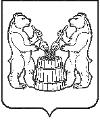 ГЛАВАУСТЬЯНСКОГО МУНИЦИПАЛЬНОГО ОКРУГААРХАНГЕЛЬСКОЙ ОБЛАСТИПОСТАНОВЛЕНИЕ от 20 июня  2023 года № 1311р.п. ОктябрьскийО составе общественного Совета при Главе  администрации Устьянского муниципального округа Архангельской области    по взаимодействию с российским движением детей и молодежи «Движение первых», его региональными, местными и первичными отделениями         В  целях координации деятельности  по созданию и  содействию в работе местной и первичных отделений российского движения детей и молодежи «Движение первых», ПОСТАНОВЛЯЮ: 1. Создать общественный Совет при Главе Устьянского муниципального округа по взаимодействию с российским движением детей и молодежи, его местными и первичными отделениями Устьянского муниципального округа Архангельской области.2.Утвердить состав общественного Совета при Главе Устьянского муниципального округа по взаимодействию с российским движением детей и молодежи, его местными и первичными отделениями Устьянского муниципального округа Архангельской области.3. Контроль за исполнением данного постановления возложить
на заместителя Главы по социальным вопросам Мемнонову О.В.4. Настоящее Постановление вступает в силу после официального опубликования.Глава Устьянского муниципального округа                         С.А.КотловПриложение  к постановлению главы Устьянского муниципального округаот 20 июня  2023 г. № 1311С О С Т А Вобщественного Совета при Главе  администрации Устьянского муниципального округа Архангельской области    по взаимодействию с российским движением детей и молодежи «Движение первых», его региональными, местными и первичными отделениямиФИО               Должность11.Котлов Сергей АлександровичГлава администрации Устьянского муниципального округа, председатель совета;22.Мемнонова Ольга Вячеславовназаместитель Главы администрации Устьянского муниципального округа  по социальным вопросам, заместитель председателя совета;23.Половников Алексей Анатольевичначальник Управления образования администрации Устьянского муниципального округа, член совета;З4.Шаперова  Ольга Александровнаглавный специалист отдела дошкольного, общего и дополнительного образования   Управления образования администрации Устьянского муниципального округа, секретарь совета;  45.Гечко Алена Владимировнаруководитель  структурного подразделения  Устьянский ДЮЦ «МБОУ «ОСОШ№2» ,член совета;56.Пачина Анастасия  Леонидовнапедагог дополнительного образования МБОУ «ОСОШ №2» СП «УДЮЦ», член совета;67.Тимофеева Кристина Александровнаметодист  МБУК «Устьяны»,  член совета;8.Чеснокова Галина Николаевнаруководитель  первичного отделения движения МБОУ «ОСОШ №2», член совета;69.Федоров Павел Александровичруководитель  первичного отделения движения МБОУ «Устьянская СОШ», член совета;810.Лозовая Анна Валерьевнаруководитель  первичного отделения движения МБОУ «ОСОШ №1», член совета;111.Резанова Алла Сергеевнапедагог-организатор   ГАПОУ АО «УИТ», член совета;112.Лютова Анна Валерьевнаначальник Управления культуры, спорта, туризма и молодежи,  член совета;113.Кочетова Анна Александровнаглавный специалист Управления культуры, спорта, туризма и молодежи, член совета;114.Рубцова Екатерина Андреевнаобучающаяся 10 класса МБОУ «ОСОШ №2», член совета; (по согласованию)115.Ожигина Валерия Александровнаобучающаяся 10 класса МБОУ «ОСОШ №2», член совета. (по согласованию)